ПРАВИТЕЛЬСТВО РЕСПУБЛИКИ ТЫВАРАСПОРЯЖЕНИЕот 21 марта 2023 г. N 169-рОБ УТВЕРЖДЕНИИ КОМПЛЕКСА МЕР ПО СОВЕРШЕНСТВОВАНИЮ СИСТЕМЫПРОФИЛАКТИКИ СУИЦИДА СРЕДИ НЕСОВЕРШЕННОЛЕТНИХ В РЕСПУБЛИКЕТЫВА НА 2023 - 2025 ГОДЫВо исполнение пункта 4 распоряжения Правительства Российской Федерации от 26 апреля 2021 г. N 1058-р "Об утверждении комплекса мер до 2025 года по совершенствованию системы профилактики суицида среди несовершеннолетних", а также в целях совершенствования системы профилактики суицида среди несовершеннолетних на территории Республики Тыва:1. Утвердить прилагаемый комплекс мер по совершенствованию системы профилактики суицида среди несовершеннолетних в Республике Тыва на 2023 - 2025 годы (далее - комплекс мер).2. Ответственным исполнителям комплекса мер ежеквартально, до 10 числа месяца, следующего за отчетным, представлять отчет об исполнении в Министерство здравоохранения Республики Тыва.3. Координатору комплекса мер - Министерству здравоохранения Республики Тыва - ежегодно, до 20 февраля года, следующего за отчетным периодом, представлять информацию об исполнении комплекса мер в Министерство здравоохранения России.4. Признать утратившим силу распоряжение Правительства Республики Тыва от 3 июня 2021 г. N 245-р "Об утверждении Комплекса мер до 2025 года по совершенствованию системы профилактики суицида среди несовершеннолетних Республики Тыва".5. Разместить настоящее распоряжение на "Официальном интернет-портале правовой информации" (www.pravo.gov.ru) и официальном сайте Республики Тыва в информационно-телекоммуникационной сети "Интернет".6. Контроль за исполнением настоящего распоряжения возложить на заместителя Председателя Правительства Республики Тыва Хардикову Е.В.Глава Республики ТываВ.ХОВАЛЫГУтвержденраспоряжением ПравительстваРеспублики Тываот 21 марта 2023 г. N 169-рКОМПЛЕКС МЕРПО СОВЕРШЕНСТВОВАНИЮ СИСТЕМЫ ПРОФИЛАКТИКИ СУИЦИДАСРЕДИ НЕСОВЕРШЕННОЛЕТНИХ В РЕСПУБЛИКЕ ТЫВАНА 2023 - 2025 ГОДЫ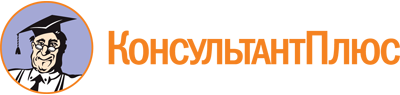 Распоряжение Правительства Республики Тыва от 21.03.2023 N 169-р
"Об утверждении комплекса мер по совершенствованию системы профилактики суицида среди несовершеннолетних в Республике Тыва на 2023 - 2025 годы"Документ предоставлен КонсультантПлюс

www.consultant.ru

Дата сохранения: 24.06.2023
 Наименование подпрограммыСрок исполненияОтветственные за исполнениеОжидаемые результаты реализации мероприятий (достижение плановых показателей)12341. Первичная профилактика детских суицидов, методическое обеспечение работы специалистов по профилактике суицидального поведения, выявлению ранних суицидальных признаков у несовершеннолетних1. Первичная профилактика детских суицидов, методическое обеспечение работы специалистов по профилактике суицидального поведения, выявлению ранних суицидальных признаков у несовершеннолетних1. Первичная профилактика детских суицидов, методическое обеспечение работы специалистов по профилактике суицидального поведения, выявлению ранних суицидальных признаков у несовершеннолетних1. Первичная профилактика детских суицидов, методическое обеспечение работы специалистов по профилактике суицидального поведения, выявлению ранних суицидальных признаков у несовершеннолетних1.1. Разработка и актуализация муниципальных программ и планов мероприятий по профилактике детских суицидов и жестокого обращения с детьми в Республике Тывамарт 2023 г.органы местного самоуправления (по согласованию)увеличение количества муниципальных образований республики, в которых принята программа по профилактике детских суицидов1.2. Проведение в образовательных организациях мероприятий для родителей (иных законных представителей) по формированию культуры профилактики суицидального поведения несовершеннолетних с освещением вопросов, касающихся психологических особенностей развития детей и подростков, факторов поведения, необходимости своевременного обращения к психологам и психиатрам в случаях неадекватного или резко изменившегося поведения несовершеннолетнегоежеквартальноМинистерство образования Республики Тыва, Министерство здравоохранения Республики Тыва, образовательные организации республикикачественное ведение профилактической работы организациями и учреждениями, участвующими в работе с несовершеннолетними, находящимися в трудной жизненной ситуации1.3. Проведение в образовательных организациях с обучающимися профилактических мероприятий, направленных на формирование у них позитивного мышления, принципов здорового образа жизни, предупреждения суицидального поведенияежеквартально (по заранее составленным графикам)Министерство образования Республики Тыва, Министерство здравоохранения Республики Тыва, Министерство спорта Республики Тыва, образовательные организациикачественная организация профилактических мероприятий в образовательных организациях1.4. Организация и проведение для несовершеннолетних тренингов ("Территория общения", "Путь в профессию"), дискуссионных "круглых столов", мероприятий, являющихся альтернативными отклоняющемуся поведению (экскурсии, творческие проекты, кружки по интересам и другое), и индивидуальных психологических консультаций, направленных на профилактику суицидальных настроений и формирование позитивного мышленияежегодноМинистерство образования Республики Тыва, Министерство здравоохранения Республики Тыва, Министерство культуры Республики Тывакачественная организация профилактических мероприятий в образовательных организациях1.5. Организация и проведение для специалистов органов и учреждений системы профилактики безнадзорности и правонарушений несовершеннолетних семинаров-совещаний по вопросам организации работы по профилактике суицидов, обмена опытом, повышения осведомленности о лучших практиках предупреждения суицидального поведения несовершеннолетнихежегодноМинистерство образования Республики Тыва, Министерство здравоохранения Республики Тыва, управление по обеспечению деятельности Межведомственной комиссии по делам несовершеннолетних и защите их прав при Правительстве Республики Тыва (далее - управление по обеспечению деятельности МКДНиЗП)повышение квалификации специалистов, распространение лучших практик, обмен опытом1.6. Привлечение социально ориентированных некоммерческих организаций (общественных организаций) к работе по профилактике суицидов и девиантного поведения несовершеннолетнихежегодноМинистерство труда и социальной политики Республики Тыва, Министерство образования Республики Тыва, Агентство по делам национальностей Республики Тыватесное развитие государственно-частного и общественного партнерства по вопросам развития культуры безопасного и здорового образа жизни с учетом народных традиций и этнических особенностей1.7. Привлечение несовершеннолетних, в том числе из группы риска, к общественно-досуговым мероприятиям в рамках деятельности регионального отделения Общероссийского общественно-государственного движения детей и молодежи "Движение первых Республики Тыва"2023 - 2025 годыМинистерство образования Республики Тыва, РО Общероссийского общественно-государственного движения детей и молодежи "Движение первых Республики Тыва" (по согласованию)обеспечение участия несовершеннолетних в мероприятиях Общероссийского общественно-государственного движения детей и молодежи "Движение первых Республики Тыва"1.8. Оказание экстренной психологической помощи детям посредством обращения на детский "телефон доверия" (8-800-2000-122)2023 - 2025 годы (представление информации один раз в полгода в Минтруд Республики Тыва)Министерство труда и социальной политики Республики Тыва. Министерство образования Республики Тыва, Министерство здравоохранения Республики Тываоказание своевременной психологической помощи1.9. Разработка методических рекомендаций по профилактике суицидального поведения, выявлению ранних суицидальных признаков у несовершеннолетних (изготовление буклетов, памяток по ознакомлению с признаками и ранними проявлениями у несовершеннолетних суицидальных настроений, методами профилактики суицидальных проявлений, памяток с указанием служб экстренного реагирования и психологической помощи)март 2023 г.Министерство образования Республики Тыва, Министерство здравоохранения Республики Тываповышение компетенций родителей и педагогов по вопросам распознавания суицидальных рисков и угроз1.10. Организация комплексных выездных мероприятий по профилактике суицидального поведения несовершеннолетних среди родителей с учетом запросов муниципальных образований, а также с учетом анализа сложившейся ситуации2023 - 2025 годыуправление по обеспечению деятельности МКДНиЗП, Министерство здравоохранения, Республики Тыва, Министерство образования Республики Тыва, органы местного самоуправления (по согласованию)проведение анализа ситуации в муниципальных образованиях, оказание методической помощи1.11. Проведение анализа принимаемых комиссиями по делам несовершеннолетних и защите их прав (далее - муниципальные комиссии) мер по фактам совершенных суицидов, парасуицидовежегодноуправление по обеспечению деятельности МКДНиЗПкоординация деятельности работы комиссий по делам несовершеннолетних и защите их прав, оказание методической помощи1.12. Проведение обучающих практических семинаров, научно-практических конференций для повышения компетенции специалистов системы профилактики в части распознавания маркеров депрессии, суицидального риска несовершеннолетних, профилактике суицидального поведения детей и подростков, в том числе с приглашением специалистов из других регионовежегодноМинистерство здравоохранения Республики Тыва, Министерство образования Республики Тыва, управление по обеспечению деятельности МКДНиЗПповышение уровня профессиональной компетентности специалистов системы профилактики1.13. Подготовка перечня диагностических методик, направленных на выявление суицидальных склонностей у обучающихся и воспитанников образовательных организаций республики. Апробация единого комплекта методик для оценки риска суицидального поведения обучающихся в целях организации психолого-педагогического сопровождения в образовательных организациях республики (общеобразовательные организации, профессиональные образовательные организации)первое полугодие 2023 годаМинистерство образования Республики Тываобеспечение раннего выявления признаков суицидального поведения несовершеннолетних1.14. Проведение мониторинга информационно-телекоммуникационной сети "Интернет" с целью выявления и дальнейшей блокировки сайтов, распространяющих информацию о способах совершения самоубийства и содержащих призывы к суициду, а также пропагандирующих насилие и иное деструктивное поведениеежегодноМинистерство цифрового развития Республики Тыва, Агентство по делам молодежи Республики Тываобеспечение безопасности несовершеннолетних при использовании сайтов в информационно-телекоммуникационной сети "Интернет"1.15. Проведение мониторинга показателей смертности от самоубийств среди несовершеннолетних в Республике Тыва, включая определение муниципальных образований республики с наиболее высокими показателями смертности от самоубийств среди несовершеннолетнихежегодноМинистерство здравоохранения Республики Тыва, Межведомственная комиссия по делам несовершеннолетних и защите их прав при Правительстве Республике Тывавыявление муниципальных образований с критичной ситуацией, проведение анализа причин, оценка эффективности принимаемых мер и своевременное оказание методической помощи специалистам, психологической и медицинской помощи - несовершеннолетним и их родителям (законным представителям)1.16. Проведение углубленного психодиагностического обследования всех вновь прибывших в учреждения уголовно-исполнительной системы несовершеннолетних с целью выявления острых кризисных состояний, признаков психических отклонений, прогноза риска деструктивных форм поведения, в том числе склонности к суицидальному поведению, в условиях изоляцииежегодноУправление ФСИН России по Республике Тыва (по согласованию), Министерство здравоохранения Республики Тывасвоевременное выявление и оказание психологической и иных видов помощи1.17. Проведение осмотра врачом-психиатром всех несовершеннолетних, поступающих в учреждения уголовно-исполнительной системы, при необходимости - организация оказания несовершеннолетним специализированной медицинской помощи по профилю "Психиатрия", в том числе в учреждениях государственной системы здравоохранения2023 - 2025 годыУправление ФСИН России по Республике Тыва (по согласованию), Министерство здравоохранения Республики Тыва, Уполномоченный по правам ребенка в Республике Тыва (по согласованию)оказание своевременной помощи несовершеннолетним1.18. Обучение на курсах повышения квалификации кадров медицинских учреждений (врачей-психиатров, медицинских, клинических психологов) по вопросам суицидологии, в том числе и за пределами республики2023 - 2025 годыМинистерство здравоохранения Республики Тываповышение уровня профессиональной компетенции врачей-психиатров, медицинских, клинических психологов по вопросам оказания квалифицированной помощи суицидентам1.19. Обучение муниципальных специалистов системы профилактики безнадзорности и правонарушений несовершеннолетних, особенно в сфере молодежной политики, руководителей первичных организаций РО Общероссийского общественно-государственного движения детей и молодежи "Движение первых Республики Тыва" по вопросам социальных технологий, в том числе по профилактике суицидального поведения, экстремистских проявлений в молодежной среде2023 - 2025 годыМинистерство образования Республики Тыва, Агентство по делам молодежи Республики Тыва, РО Общероссийского общественно - государственного движения детей и молодежи "Движение первых Республики Тыва" (по согласованию), органы местного самоуправления (по согласованию)обмен опытом по профилактике и снижению экстремистской активности, а также профилактике суицидального поведения молодежи, изучение деструктивных проявлений в молодежной среде1.20. Обеспечить укомплектование педагогами-психологами штата образовательных организаций республики согласно требованиям приказа Минпросвещения России от 22 марта 2021 г. N 115 "Об утверждении Порядка организации и осуществления образовательной деятельности по основным общеобразовательным программам - образовательным программам начального общего, основного общего и среднего общего образования"до 1 сентября 2023 г.органы местного самоуправления (по согласованию), Министерство образования Республики Тываобеспечение получения психологической диагностической помощи, выявление и снижение суицидальных попыток среди несовершеннолетних1.21. Укомплектование в медицинских организациях вакантных должностей врачей-психиатров, психиатров-наркологов, клинических (медицинских) психологов, психотерапевтов2023 - 2025 годыМинистерство здравоохранения Республики Тывасвоевременное оказание психологической, диагностической, психотерапевтической помощи семьям, снижение количества суицидальных попыток среди несовершеннолетних1.22. Проведение оценки эффективности принимаемых мер по профилактике суицида среди несовершеннолетних, а также организация межведомственного взаимодействия при реализации комплекса мер до 2025 года по совершенствованию системы профилактики суицидов среди несовершеннолетнихежегодноМинистерство здравоохранения Республики Тыва, Министерство образования Республики Тыва, Министерство труда и социальной политики Республики Тыва, управление по обеспечению деятельности МКДНиЗП, Управление Федеральной службы государственной статистики по Красноярскому краю, Республике Хакасия и Республике Тыва (по согласованию), МВД по Республике Тыва (по согласованию)выявление муниципальных образований с критичной ситуацией, проведение анализа причин, оценка эффективности принимаемых мер и своевременное оказание методической помощи специалистам, психологической и медицинской помощи - несовершеннолетним и их родителям (законным представителям)1.23. Проведение мониторинга психологического здоровья несовершеннолетнихежегодно октябрь, мартМинистерство образования Республики Тыва, образовательные организациивыявление детей с психоэмоциональным неблагополучием для дальнейшего психолого-педагогического сопровождения1.24. Привлечение служителей традиционных религиозных конфессий к проведению лекций по основам религиозных учений в учебных заведениях всех уровней, в социальных приютах, учреждениях здравоохранения, а также в периоды проведения массовых мероприятийежегодно (при необходимости)Агентство по делам национальностей Республики Тыва, Министерство образования Республики Тыва, Министерство здравоохранения Республики Тыва, Министерство труда и социальной политики Республики Тыва, органы местного самоуправления (по согласованию)обучение детей сохранению традиционных ценностей, приобщение через религиозную культуру к самоуважению, самосохранению1.25. Проведение выездных мероприятий для родителей (иных законных представителей) по формированию культуры профилактики суицидального поведения несовершеннолетних с освещением вопросов, касающихся психологических особенностей развития детей и подростков, факторов поведения, необходимости своевременного обращения к психологам и психиатрам в случаях неадекватного или резко изменившегося поведения несовершеннолетнегоежегодно (по отдельному графику)Министерство образования Республики Тыва, Министерство труда и социальной политики Республики Тыва, Министерство здравоохранения Республики Тыва, управление по обеспечению деятельности МКДНиЗПоказание своевременной помощи родителям (законным представителям) несовершеннолетних1.26. Организация комплекса услуг для замещающих семей по отбору и подготовке кандидатов в опекуны (попечители), усыновители, а также по их комплексному сопровождению. Обязательное прохождение психологического тестирования по изучению внутрисемейного взаимодействия опекаемых, приемных семей, в том числе и рамках проведения Школы приемных родителейпостоянноМинистерство образования Республики Тыва, органы местного самоуправления (по согласованию), муниципальные комиссии по делам несовершеннолетних (по согласованию)снижение количества несовершеннолетних, состоящих на учете органов системы социального обслуживания и неорганизованного детского населения1.27. Выявление и проведение профилактической работы с неблагополучными семьями, находящимися в социально опасном положении, трудной жизненной ситуации, в том числе страдающими алкогольной и наркотической зависимостьюежегодноМинистерство труда и социальной политики Республики Тыва, органы местного самоуправления (по согласованию)снижение уровня суицидальных попыток и правонарушений среди детей из неблагополучных семей2. Совершенствование механизмов межведомственного взаимодействия, координации в сфере профилактики суицидального поведения несовершеннолетних, создание условий для организации профилактической деятельности специалистов учреждений системы профилактики суицидального поведения несовершеннолетних, их материально-техническое обеспечение2. Совершенствование механизмов межведомственного взаимодействия, координации в сфере профилактики суицидального поведения несовершеннолетних, создание условий для организации профилактической деятельности специалистов учреждений системы профилактики суицидального поведения несовершеннолетних, их материально-техническое обеспечение2. Совершенствование механизмов межведомственного взаимодействия, координации в сфере профилактики суицидального поведения несовершеннолетних, создание условий для организации профилактической деятельности специалистов учреждений системы профилактики суицидального поведения несовершеннолетних, их материально-техническое обеспечение2. Совершенствование механизмов межведомственного взаимодействия, координации в сфере профилактики суицидального поведения несовершеннолетних, создание условий для организации профилактической деятельности специалистов учреждений системы профилактики суицидального поведения несовершеннолетних, их материально-техническое обеспечение2.1. Проведение анализа всех случаев суицидального поведения в разрезе муниципальных образованийежегодно раз в полгодаМежведомственная комиссия по делам несовершеннолетних и защите их прав при Правительстве Республики Тываанализ, подготовка выводов и предложений на основе имеющейся информации, улучшение координации учреждений системы профилактики2.2. Совершенствование межведомственного взаимодействия при организации деятельности по профилактике суицидов и опасного поведения несовершеннолетних путем проведения рабочих встреч, семинаров, в том числе выездных, обсуждения проблемных вопросов2023 - 2025 годыуправление по обеспечению деятельности МКДНиЗП, Министерство здравоохранения Республики Тыва, Министерство образования Республики Тываоказание помощи специалистам муниципального образования, выявление и разрешение проблемных ситуаций2.3. Изучение и внедрение в деятельность муниципальных комиссий по делам несовершеннолетних и защите их прав, специалистов учреждений системы профилактики безнадзорности и правонарушений несовершеннолетних Порядка межведомственного взаимодействия по профилактике суицидального поведения несовершеннолетних2023 годуправление по обеспечению деятельности МКДНиЗП, Министерство образования Республики Тыва, Министерство здравоохранения Республики Тываповышение уровня межведомственного взаимодействия по профилактике, предупреждению суицидальных попыток2.4. Проведение обучающих семинаров, лекций для начальников муниципальных органов управления образованием, директоров общеобразовательных организаций, заместителей директоров, педагогов, в том числе социальных педагогов, классных руководителей; социальных работников и психологов центров социальной помощи семье и детям и других специалистов, занятых работой с несовершеннолетними, с участием врачей-психиатров по вопросам организации работы по профилактике суицидального поведения несовершеннолетних с разъяснением факторов риска, поведенческих проявлений, алгоритма собственных действийдва раза в годМинистерство образования Республики Тыва, Министерство труда и социальной политики Республики Тыва, Министерство здравоохранения Республики Тыва, МВД по Республике Тыва (по согласованию)выявление эффективного опыта работы, разработка и внедрение новых технологий профилактической работы2.5. Проведение семинаров по вопросам индивидуального профилактического сопровождения несовершеннолетних в рамках ведения индивидуальных программ сопровождения несовершеннолетних, совершивших попытки суицидов и близкого окружения подростков, совершивших суицидраз в полугодиеМинистерство образования Республики Тыва, управление по обеспечению деятельности МКДНиЗП, образовательные организации, ГАОУ ДПО "Тувинский институт развития образования и повышения квалификации", Министерство здравоохранения Республики Тыва, муниципальные комиссии по делам несовершеннолетних и защите их прав (по согласованию)повышение профессиональной компетенции ответственных лиц в сфере воспитания и профилактики правонарушений среди несовершеннолетних и студентов; выявление эффективного опыта работы по разработке и внедрению новых технологий профилактической работы2.6. Организация детского массового досуга путем вовлечения детей и подростков в кружки, секции и другие творческие объединения в учебный период и каникулярное времяежегодно, май - августМинистерство культуры Республики Тыва, Министерство труда и социальной политики Республики Тыва, Министерство спорта Республики Тыва, Министерство образования Республики Тыва, Агентство по делам молодежи Республики Тыва, органы местного самоуправления (по согласованию), РО Общероссийского общественно-государственного движения детей и молодежи "Движение первых Республики Тыва" (по согласованию), образовательные организацииорганизация занятости и досуга несовершеннолетних; повышение доли трудоустроенных несовершеннолетних граждан от общего числа подростков, состоящих на учете в органах системы профилактики, реабилитация несовершеннолетних, совершивших попытку суицида2.7. Организация работы клубов "Юные помощники педагога-психолога", реализация проекта "Сохрани жизнь"постоянноМинистерство образования Республики Тыва, образовательные организацииреализация в общеобразовательных организациях Республики Тыва программ "Ровесник - ровеснику", "Равный среди равных" по трансляции позитивного мышления среди сверстников и взрослых2.8. Проведение мероприятий для родителей (иных законных представителей) по формированию культуры профилактики суицидального поведения несовершеннолетних с освещением вопросов, касающихся психологических особенностей развития детей и подростков, факторов поведения, необходимости своевременного обращения к психологам и психиатрам в случаях неадекватного или резко изменившегося поведения несовершеннолетнегоежеквартальноМинистерство труда и социальной политики Республики Тыва, Министерство здравоохранения Республики Тыва, Министерство образования Республики Тыва, образовательные организацииповышение культуры родителей по вопросам профилактики суицидального поведения детей2.9. Создание информационных видеороликов и размещение информации о доступности служб психологической помощи, в том числе "телефонов доверия", и их размещение в средствах массовой информации, выпуск телевизионных и радиопередач, установление баннеров о работе "телефона доверия", антистрессовых, мотивирующих телефонных приложений для подростков, родителейежеквартальнодепартамент информационной политики Администрации Главы Республики Тыва и Аппарата Правительства Республики Тыва, Министерство труда и социальной политики Республики Тыва, Министерство образования Республики Тыва, Министерство здравоохранения Республики Тыва, Агентство по делам молодежи Республики Тыва, органы местного самоуправления (по согласованию)сохранение психологического и психического здоровья населения, широкое информирование населения о работе детского "телефона доверия"2.10. Приобретение оборудования для комнаты психологической разгрузки, закупка методик для улучшения качества психологического тестирования по выявлению индивидуальных особенностей, девиантных форм поведенияежегодноМинистерство образования Республики Тыва, органы местного самоуправления (по согласованию)улучшение психоэмоционального состояния обучающихся и педагогов2.11. Открытие территориальных центров психолого-медико-социального сопровождения при муниципальных органах управления образованием в: - Дзун-Хемчикском кожууне, г. Кызыле;- Тандинском, Улуг-Хемском кожуунах;- Барун-Хемчикском, Кызылском кожуунах2023 год, 2024 год, 2025 годорганы местного самоуправления (по согласованию), Министерство образования Республики Тываобеспечение доступности психолого-медико-социальной помощи несовершеннолетним2.12. Открытие подростковых центров общения и социализации2023 - 2024 годыУполномоченный по правам ребенка в Республике Тыва (по согласованию)создание безопасных зон для общения и социализации подростков2.13. Актуализация алгоритмов, регламентов взаимодействия, в том числе информационного, субъектов межведомственного взаимодействия по вопросам суицидального поведения у несовершеннолетних в случае выявления суицидального поведенияежегодноМинистерство здравоохранения Республики Тыва, Министерство труда и социальной политики Республики Тыва, Министерство спорта Республики Тыва, Министерство образования Республики Тыва, управление по обеспечению деятельности МКДНиЗП, органы местного самоуправления (по согласованию)обеспечение эффективного взаимодействия по вопросам суицидального поведения у несовершеннолетних в случае выявления суицидального поведения2.14. Сверка сведений о фактах суицидов, парасуицидов и самоповрежденийежемесячноуправление по обеспечению деятельности МКДНиЗП, МВД по Республике Тыва (по согласованию), Следственное управление Следственного комитета России по Республике Тыва (по согласованию), Министерство здравоохранения Республики Тыва, Министерство образования Республики Тыва, Министерство труда и социальной политики Республики Тываобеспечение оказания индивидуальной помощи несовершеннолетним группы повышенного внимания2.15. Организация информирования Управления Роспотребнадзора по Республике Тыва, органов внутренних дел о фактах выявления интернет-ресурсов, распространяющих в сети информацию о суициде, для их включении в Единый реестр доменных имен, указателей страниц сайтов в сети "Интернет" и сетевых адресов, позволяющих идентифицировать сайты в сети "Интернет", содержащие информацию, распространение которой в Российской Федерации запрещено (в реестр включаются сайты, пропагандирующие самоубийства)постоянноуправление по обеспечению деятельности МКДНиЗП, МВД по Республике Тыва (по согласованию), Следственное управление Следственного комитета России по Республике Тыва (по согласованию), Министерство здравоохранения Республики Тыва, Министерство образования Республики Тыва, Министерство труда и социальной политики Республики Тыва, органы местного самоуправления (по согласованию)своевременное пресечение вовлечения несовершеннолетних в деструктивные группы и выявление лиц, которые пострадали от негативного влияния радикальных контентов2.16. Обеспечение работы межведомственной рабочей группы для выездов на чрезвычайные происшествия по фактам совершения несовершеннолетними суицидов и парасуицидов на территории Республики Тыва (далее - Межведомственная рабочая группа) согласно распоряжению Правительства Республики Тыва от 20 июля 2022 г. N 391-рпо мере необходимостиуправление по обеспечению деятельности МКДНиЗП, члены Межведомственной рабочей группысвоевременная координация деятельности по профилактике детских суицидов2.17. Обеспечение разработки и утверждения индивидуальных программ сопровождения несовершеннолетних, имеющих факторы риска суицидального поведения, и с суицидальным поведениемпостоянномуниципальные комиссии по делам несовершеннолетних и защите их прав (по согласованию), Межведомственная рабочая группаминимизация рисков совершения суицидов, социализация и реабилитация несовершеннолетних2.18. Рейтингование общеобразовательных организаций согласно совместному приказу Министерства образования Республики Тыва и Министерства здравоохранения Республики Тыва от 19 сентября 2022 г. N 879-д/1283-пр/22 "Об утверждении критериев оценки эффективности принимаемых мер образовательных организаций и учреждений здравоохранения при реализации комплекса мер до 2025 года по совершенствованию системы профилактики суицида среди несовершеннолетних" по итогам 2022 годаежегодно до 25 февраляМинистерство здравоохранения Республики Тыва, Министерство образования Республики Тывавыявление оптимальной системы профилактики и распространение лучших практик3. Организация работы по вторичной профилактике детский суицидов3. Организация работы по вторичной профилактике детский суицидов3. Организация работы по вторичной профилактике детский суицидов3. Организация работы по вторичной профилактике детский суицидов3.1. Проведение индивидуально-реабилитационных мероприятий с несовершеннолетними и продолжение лечения кризисных состояний детей и подростков пограничного регистра (тревожно-депрессивные состояния, вызванные насилием, в том числе сексуальным, нарушением адаптации в социуме, суицидальные попытки и т.д.) на базе Центра психического здоровья детей и подростковпостоянноМинистерство здравоохранения Республики Тываоказание психолого-психотерапевтической помощи несовершеннолетним, осуществившим преднамеренное самоповреждение, в том числе жертвам насилия3.2. Выявление и реабилитация уязвимых групп несовершеннолетних: перенесших травму или жестокое обращение; жертвам буллинга; имеющих конфликтные отношения с родителями (законными представителями); дети из семей мигрантов; потерявших близких людей, в том числе в результате самоубийствапостоянноМинистерство здравоохранения Республики Тыва, Министерство образования Республики Тывастабилизация психофизического и эмоционального состояния3.3. Направление к специалистам (медицинским работникам, социальным работникам, сотрудникам органов опеки и попечительства) обучающихся с риском и (или) признаками самоповреждающего поведения и кризисного состояния (безнадежность, одиночество, депрессия, агрессивность) для недопущения совершения суицидапостоянноМинистерство образования Республики Тыва, образовательные организации, учреждения социального обслуживаниямотивация родителей (законных представителей) для принятия мер по сохранению и укреплению здоровья несовершеннолетних, своевременное оказание квалифицированной помощи3.4. Организация и проведение психокоррекционных занятий с несовершеннолетними с выявленным риском суицидального поведенияпостоянноМинистерство образования Республики Тыва, образовательные организации, учреждения социального обслуживанияформирование позитивного мировоззрения4. Проведение мероприятий третичной профилактики детских и подростковых суицидов4. Проведение мероприятий третичной профилактики детских и подростковых суицидов4. Проведение мероприятий третичной профилактики детских и подростковых суицидов4. Проведение мероприятий третичной профилактики детских и подростковых суицидов4.1. Первичная диагностика психофизиологического состояния обучающихся после совершения повторного суицидапостоянноМинистерство здравоохранения Республики Тываснижение интенсивности острых стрессовых реакций у пострадавших, оптимизация их актуального психического состояния4.2. Наблюдение и патронаж несовершеннолетних, совершивших парасуицид, по месту жительства со стороны кабинетов детских психиатровежеквартальноМинистерство здравоохранения Республики Тыванедопущение рецидива суицидального поведения4.3. Информирование обучающихся и их родителей об имеющихся экстренных и кризисных психологических службах в Республике Тыва, "телефонах доверия"ежеквартальноДепартамент информационной политики Администрации Главы Республики Тыва и Аппарата Правительства Республики Тыва, Министерство труда и социальной политики Республики Тыва, Министерство образования Республики Тываобеспечение информационно-просветительской работой с широким охватом через все каналы информирования